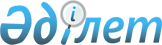 Әйтеке би аудандық мәслихаттың 2022 жылғы 11 қаңтардағы № 145 "2022-2024 жылдарға арналған Ақкөл ауылдық округ бюджетін бекіту туралы" шешіміне өзгерістер енгізу туралы
					
			Мерзімі біткен
			
			
		
					Ақтөбе облысы Әйтеке би аудандық мәслихатының 2022 жылғы 24 қарашадағы № 272 шешімі. Мерзімі өткендіктен қолданыс тоқтатылды
      Әйтеке би аудандық мәслихаты ШЕШТІ:
      1. Әйтеке би аудандық мәслихаттың "2022-2024 жылдарға арналған Ақкөл ауылдық округ бюджетін бекіту туралы" 2022 жылғы 11 қаңтардағы № 145 шешіміне келесідей өзгерістер енгізілсін:
      1-тармақ жаңа редакцияда жазылсын:
      "1. 2022-2024 жылдарға арналған Ақкөл ауылдық округ бюджеті тиісінше 1, 2 және 3-қосымшаларға сәйкес, оның ішінде, 2022 жылға келесідей көлемде бекітілсін:
      1) кірістер – 26734 мың теңге, оның ішінде:
      салықтық түсімдер – 958 мың теңге;
      салықтық емес түсімдер – 280 мың теңге;
      трансферттер түсімі –25496 мың теңге;
      2) шығындар – 26779,2 мың теңге;
      3) таза бюджеттік кредиттеу – 0 теңге;
      4) қаржы активтерiмен жасалатын операциялар бойынша сальдо –0 теңге;
      5) бюджет тапшылығы (профициті) – -45,2 мың теңге;
      6) бюджет тапшылығын қаржыландыру (профицитін пайдалану) – 45,2 мың теңге, оның ішінде:
      бюджет қаражатының пайдаланылатын қалдықтары – 45,2 мың теңге.";
      көрсетілген шешімнің 1-қосымшасы осы шешімнің қосымшасына сәйкес жаңа редакцияда жазылсын.
      2. Осы шешім 2022 жылғы 1 қаңтардан бастап қолданысқа енгізіледі. 2022 жылға арналған Ақкөл ауылдық округ бюджеті
					© 2012. Қазақстан Республикасы Әділет министрлігінің «Қазақстан Республикасының Заңнама және құқықтық ақпарат институты» ШЖҚ РМК
				
      Әйтеке би аудандық мәслихаттың хатшысы: 

Е. Б. Таңсықбаев
Әйтеке би аудандық 
мәслихаттың 2022 жылғы 24 
қарашадағы № 272 шешіміне 
қосымшаӘйтеке би аудандық 
мәслихаттың 2022 жылғы 11 
қантардағы № 145 шешіміне 
1-қосымша
Санаты
Санаты
Санаты
Санаты
Сомасы, (мың теңге)
Сыныбы
Сыныбы
Сыныбы
Сомасы, (мың теңге)
Кіші сыныбы
Кіші сыныбы
Сомасы, (мың теңге)
Атауы
Сомасы, (мың теңге)
I. КІРІСТЕР
26734
1
Салықтық түсімдер
958
04
Меншікке салынатын салықтар
623
1
Мүлікке салынатын салықтар
23
3
Жер салығы
0
4
Көлік құралдарына салынатын салық
600
05
Тауарларға, жұмыстарға және қызметтерге салынатын iшкi салықтар
335
3
Жер учаскелерін пайдаланғаны үшін төлем
335
2
Салықтық емес түсімдер
280
06
Басқа да салықтық емес түсімдер
280
1
Жеке және заңды тұлғалардың ерікті түрдегі алымдар
280
4
Трансферттердің түсімдері
25496
02
Мемлекеттік басқарудың жоғары тұрған органдарынан түсетін трансферттер
25496
3
Аудандардың (облыстық маңызы бар қаланың) бюджетінен трансферттер
25496
Функционалдық топ
Функционалдық топ
Функционалдық топ
Функционалдық топ
Функционалдық топ
Сомасы, (мың теңге)
Кіші функционалдық топ
Кіші функционалдық топ
Кіші функционалдық топ
Кіші функционалдық топ
Сомасы, (мың теңге)
Бюджеттік бағдарламалардың әкімшісі
Бюджеттік бағдарламалардың әкімшісі
Бюджеттік бағдарламалардың әкімшісі
Сомасы, (мың теңге)
Бағдарлама
Бағдарлама
Сомасы, (мың теңге)
Атауы
Сомасы, (мың теңге)
II. ШЫҒЫНДАР
26779,2
01
Жалпы сиппатағы мемлекеттік қызметтер
24240,2
1
Мемлекеттiк басқарудың жалпы функцияларын орындайтын өкiлдi, атқарушы және басқа органдар
24240,2
124
Аудандық маңызы бар қала, ауыл, кент, ауылдық округ әкімінің аппараты
24240,2
001
Аудандық маңызы бар қала, ауыл, кент, ауылдық округ әкімінің қызметін қамтамасыз ету жөніндегі қызметтер
24240,2
06
Әлеуметтiк көмек және әлеуметтiк қамсыздандыру
1619
2
Әлеуметтiк көмек
1619
124
Аудандық маңызы бар қала, ауыл, кент, ауылдық округ әкімінің аппараты
1619
003
Мұқтаж азаматтарға үйде әлеуметтік көмек көрсету
1619
07
Тұрғын үй-коммуналдық шаруашылық
620
3
Елді-мекендерді көркейту
620
124
Аудандық маңызы бар қала, ауыл, кент, ауылдық округ әкімінің аппараты
620
008
Елді мекендердегі көшелерді жарықтандыру
620
12
Көлiк және коммуникация
300
1
Автомобиль көлiгi
300
124
Аудандық маңызы бар қала, ауыл, кент, ауылдық округ әкімінің аппараты
300
013
Аудандық маңызы бар қалаларда, ауылдарда, кенттерде, ауылдық округтерде автомобиль жолдарының жұмыс істеуін қамтамасыз ету
300
III. Таза бюджеттік кредит беру
0
IV. Қаржы активтерімен жасалатын операция бойынша сальдо
0
V. Бюджет тапшылығы (профицит)
-45,2
VІ. Бюджет тапшылығын қаржыландыру (профицитін пайдалану)
45,2
Санаты
Санаты
Санаты
Санаты
Сомасы, (мың теңге)
Сыныбы
Сыныбы
Сыныбы
Сомасы, (мың теңге)
Кіші сыныбы
Кіші сыныбы
Сомасы, (мың теңге)
Атауы
Сомасы, (мың теңге)
8
Бюджет қаражатының пайдаланылатын қалдықтары
45,2
01
Бюджет қаражаты қалдықтары
45,2
1
Бюджет қаражатының бос қалдықтары
45,2